Приложение № 1 к заявке на закупку клеммных коробокТЕХНИЧЕСКОЕ ЗАДАНИЕКлеммные коробкинаименование товаров (работ, услуг)Технические и потребительские показатели (характеристики) закупаемых товаров (работ, услуг)Перечень основных технических, потребительских показателей (характеристик) закупаемых товаров (работ, услуг) и критерии выбора поставщика (подрядчика, исполнителя):Наименование: клеммные коробки.Количество (объём):Согласно приложению 1: 6 штук.Согласно приложению 2: 9 штук.Согласно приложению 3: 8 штук.Технические характеристики и комплектность содержатся в приложениях 1…3.Потребительские (качественные) характеристики:Год выпуска: 2023;Сертификация для применения на взрывопожароопасных объектах;Комплект документов (обязательных к предоставлению): паспорт (формуляр) в оригинале с указанием изготовителя, модели, серийного номера, даты изготовления, основных технических характеристик, степени защиты оболочки, вида взрывозащиты.Обязательные требования к участникам и закупаемым товарам (работам, услугам): нет.Рекомендуемые критерии оценки предложений участников закупки по технической части (указываются по значимости в порядке убывания): нет.Перечень дополнительных технических и потребительских показателей (характеристик) закупаемых товаров (работ, услуг):Место поставки товара (выполнения работ, оказания услуг): ЯНАО, г. Губкинский, промзона, панель 8, производственная база № 0010;Срок (график) поставки товара (выполнения работ, оказания услуг): октябрь 2023 г.;Требования по гарантии и обслуживанию товара, работ, услуг: гарантийный срок эксплуатации не менее 12 месяцев с даты ввода в эксплуатацию.Основания приобретения товара только определённого производителя (поставляемого только определённым поставщиком): нет;Иные характеристики (требования): нет.Приложение 1.      Коробка зажимов должна иметь заводскую коррозионностойкую табличку (шильдик) с указанием изготовителя, модели, серийного номера, даты изготовления, позиции по проекту, основных технических характеристик, степени защиты оболочки, вида взрывозащиты. Кабельные вводы должны быть с креплением для металлорукава, обеспечивающим герметичное соединение без применения термоусадочной трубки.Приложение 2.Коробка зажимов должна иметь заводскую коррозионностойкую табличку (шильдик) с указанием изготовителя, модели, серийного номера, даты изготовления, позиции по проекту, основных технических характеристик, степени защиты оболочки, вида взрывозащиты. Кабельные вводы должны быть с креплением для металлорукава, обеспечивающим герметичное соединение без применения термоусадочной трубки.Приложение 3.                   Коробка зажимов должна иметь заводскую коррозионностойкую табличку (шильдик) с указанием изготовителя, модели, серийного номера, даты изготовления, позиции по проекту, основных технических характеристик, степени защиты оболочки, вида взрывозащиты. Кабельные вводы должны быть с креплением для металлорукава, обеспечивающим герметичное соединение без применения термоусадочной трубки.КлиматическиефакторыСтепень защиты от пыли и влаги не менее IP65Степень защиты от пыли и влаги не менее IP65Степень защиты от пыли и влаги не менее IP65Степень защиты от пыли и влаги не менее IP65Температура окружающей среды__-55…+36 °С   Температура окружающей среды__-55…+36 °С   Температура окружающей среды__-55…+36 °С   Температура окружающей среды__-55…+36 °С   Температура окружающей среды__-55…+36 °С   Температура окружающей среды__-55…+36 °С   Температура окружающей среды__-55…+36 °С   КлиматическиефакторыКлиматическое исполнение ____УХЛ1____Климатическое исполнение ____УХЛ1____Климатическое исполнение ____УХЛ1____Климатическое исполнение ____УХЛ1____Температура окружающей среды__-55…+36 °С   Температура окружающей среды__-55…+36 °С   Температура окружающей среды__-55…+36 °С   Температура окружающей среды__-55…+36 °С   Температура окружающей среды__-55…+36 °С   Температура окружающей среды__-55…+36 °С   Температура окружающей среды__-55…+36 °С   Вид взрывозащиты 2Ex e II T3...T6 РП Ex e I 2Ex e II T3...T6 РП Ex e I 0Ex ia IIC T5/T6 PО Ex ia I 0Ex ia IIC T5/T6 PО Ex ia I 1Ex d IIC T3…T6 1Ex d IIC T3…T6 1Ex d IIC T3…T6 1Ex d IIC T3…T6 1Ex d IIB T3…T6 1Ex d IIB T3…T6 1Ex d IIB T3…T6Вид взрывозащиты 2Ex e II T3...T6 РП Ex e I 2Ex e II T3...T6 РП Ex e I 0Ex ia IIC T5/T6 PО Ex ia I 0Ex ia IIC T5/T6 PО Ex ia I РВ Ex d I                                 Общепромышленная РВ Ex d I                                 Общепромышленная РВ Ex d I                                 Общепромышленная РВ Ex d I                                 Общепромышленная РВ Ex d I                                 Общепромышленная РВ Ex d I                                 Общепромышленная РВ Ex d I                                 ОбщепромышленнаяМатериал корпуса Ударопрочный антистатический пластик, армированный стекловолокном Ударопрочный антистатический пластик, армированный стекловолокном Ударопрочный антистатический пластик, армированный стекловолокном Ударопрочный антистатический пластик, армированный стекловолокном Ударопрочный антистатический пластик, армированный стекловолокном Ударопрочный антистатический пластик, армированный стекловолокном Ударопрочный антистатический пластик, армированный стекловолокном Ударопрочный антистатический пластик, армированный стекловолокном Ударопрочный антистатический пластик, армированный стекловолокном Ударопрочный антистатический пластик, армированный стекловолокном Ударопрочный антистатический пластик, армированный стекловолокномМатериал корпуса Коррозионностойкий модифицированный алюминиевый сплав Коррозионностойкий модифицированный алюминиевый сплав Коррозионностойкий модифицированный алюминиевый сплав Коррозионностойкий модифицированный алюминиевый сплав Коррозионностойкий модифицированный алюминиевый сплав Коррозионностойкий модифицированный алюминиевый сплав Коррозионностойкий модифицированный алюминиевый сплав Коррозионностойкий модифицированный алюминиевый сплав Коррозионностойкий модифицированный алюминиевый сплав Коррозионностойкий модифицированный алюминиевый сплав Коррозионностойкий модифицированный алюминиевый сплавМатериал корпуса Нержавеющая сталь Нержавеющая сталь Нержавеющая сталь Нержавеющая сталь Нержавеющая сталь Нержавеющая сталь Нержавеющая сталь Нержавеющая сталь Нержавеющая сталь Нержавеющая сталь Нержавеющая стальМатериал корпуса Конструкционная сталь с порошковым покрытием Конструкционная сталь с порошковым покрытием Конструкционная сталь с порошковым покрытием Конструкционная сталь с порошковым покрытием Конструкционная сталь с порошковым покрытием Конструкционная сталь с порошковым покрытием Конструкционная сталь с порошковым покрытием Конструкционная сталь с порошковым покрытием Конструкционная сталь с порошковым покрытием Конструкционная сталь с порошковым покрытием Конструкционная сталь с порошковым покрытиемКлеммыНоминальный ток, АСечение, мм2Сечение, мм2Количество, шт.Количество, шт.Тип клеммыТип клеммыТип клеммыТип клеммыТип клеммыТип клеммыКлеммыНоминальный ток, АСечение, мм2Сечение, мм2Количество, шт.Количество, шт.ПружинныйПружинныйПружинныйПружинныйВинтовойВинтовойКлеммы2302,-2,502,-2,5Min15Min15Клеммы300,2-40,2-4________________________Клеммы410,5-60,5-6________________________Клеммы571,5-101,5-10________________________Клеммы761,5-161,5-16________________________Клеммы1251,5-351,5-35________________________Клеммы15016-5016-50________________________Клеммы21735-9535-95________________________Клеммы28150-18550-185________________________Клеммы38070-24070-240________________________КлеммыКлемма PE________________________11КлеммыШина PE________________________________________________––––КлеммыПеремычка______________________________________________________________________________________________________________________________________________________________________________________________________________________________________________________________________________________________________________________________________________________________________________________________________________________________________________________________________________________________________________________________________________________________________________________________________________________________________________________________________________________________________________________________________________________________________________КлеммыМаркировка______________________________________________________________________________________________________________________________________________________________________________________________________________________________________________________________________________________________________________________________________________________________________________________________________________________________________________________________________________________________________________________________________________________________________________________________________________________________________________________________________________________________________________________________________________________________________________Кабельные вводы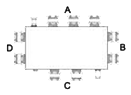 Сторона расположенияКол-во вводовКол-во вводовВнешний диаметр кабеля, ммВнешний диаметр кабеля, ммВнутренний диаметр кабеля (только для бронированных кабелей), ммВнутренний диаметр кабеля (только для бронированных кабелей), ммТрубная проводкаТрубная проводкаТрубная проводкаПрокладка в металло-рукавеКабельные вводыА__________________________________________________________________________________________________________________Кабельные вводыА__________________________________________________________________________________________________________________Кабельные вводыА______________________________________________________________________________________________________________Кабельные вводыА__________________________________________________________________________________________________________________Кабельные вводыВ1110…1310…13_________________________________________________________Ду=20Кабельные вводыВ______________________________________________________________________________________________________________Кабельные вводыВ______________________________________________________________________________________________________________Кабельные вводыВ______________________________________________________________________________________________________________Кабельные вводыС1110…1310…13_________________________________________________________Ду=20Кабельные вводыС______________________________________________________________________________________________________________Кабельные вводыС______________________________________________________________________________________________________________Кабельные вводыС______________________________________________________________________________________________________________Кабельные вводыD1110…1310…13_________________________________________________________Ду=20Кабельные вводыD______________________________________________________________________________________________________________Кабельные вводыD______________________________________________________________________________________________________________Кабельные вводыD______________________________________________________________________________________________________________Дополнительные параметры Дренажное устройствоОграничение по габаритам _____________________________ Ex-заглушки для всех кабельных вводов Дренажное устройствоОграничение по габаритам _____________________________ Ex-заглушки для всех кабельных вводов Дренажное устройствоОграничение по габаритам _____________________________ Ex-заглушки для всех кабельных вводов Дренажное устройствоОграничение по габаритам _____________________________ Ex-заглушки для всех кабельных вводов Дренажное устройствоОграничение по габаритам _____________________________ Ex-заглушки для всех кабельных вводов Дренажное устройствоОграничение по габаритам _____________________________ Ex-заглушки для всех кабельных вводов Наличие доп. шильда Текст надписи: 3JB1, 3JB2, 17.1JB1, 17.2JB1, 12JB1, 11.1JB1, 11.2JB1, 18JB1Количество 8 шт.  Наличие доп. шильда Текст надписи: 3JB1, 3JB2, 17.1JB1, 17.2JB1, 12JB1, 11.1JB1, 11.2JB1, 18JB1Количество 8 шт.  Наличие доп. шильда Текст надписи: 3JB1, 3JB2, 17.1JB1, 17.2JB1, 12JB1, 11.1JB1, 11.2JB1, 18JB1Количество 8 шт.  Наличие доп. шильда Текст надписи: 3JB1, 3JB2, 17.1JB1, 17.2JB1, 12JB1, 11.1JB1, 11.2JB1, 18JB1Количество 8 шт.  Наличие доп. шильда Текст надписи: 3JB1, 3JB2, 17.1JB1, 17.2JB1, 12JB1, 11.1JB1, 11.2JB1, 18JB1Количество 8 шт. КлиматическиефакторыСтепень защиты от пыли и влаги не менее IP65Степень защиты от пыли и влаги не менее IP65Степень защиты от пыли и влаги не менее IP65Степень защиты от пыли и влаги не менее IP65Температура окружающей среды__-55…+36 °С   Температура окружающей среды__-55…+36 °С   Температура окружающей среды__-55…+36 °С   Температура окружающей среды__-55…+36 °С   Температура окружающей среды__-55…+36 °С   Температура окружающей среды__-55…+36 °С   Температура окружающей среды__-55…+36 °С   КлиматическиефакторыКлиматическое исполнение ____УХЛ1____Климатическое исполнение ____УХЛ1____Климатическое исполнение ____УХЛ1____Климатическое исполнение ____УХЛ1____Температура окружающей среды__-55…+36 °С   Температура окружающей среды__-55…+36 °С   Температура окружающей среды__-55…+36 °С   Температура окружающей среды__-55…+36 °С   Температура окружающей среды__-55…+36 °С   Температура окружающей среды__-55…+36 °С   Температура окружающей среды__-55…+36 °С   Вид взрывозащиты 2Ex e II T3...T6 РП Ex e I 2Ex e II T3...T6 РП Ex e I 0Ex ia IIC T5/T6 PО Ex ia I 0Ex ia IIC T5/T6 PО Ex ia I 1Ex d IIC T3…T6 1Ex d IIC T3…T6 1Ex d IIC T3…T6 1Ex d IIC T3…T6 1Ex d IIB T3…T6 1Ex d IIB T3…T6 1Ex d IIB T3…T6Вид взрывозащиты 2Ex e II T3...T6 РП Ex e I 2Ex e II T3...T6 РП Ex e I 0Ex ia IIC T5/T6 PО Ex ia I 0Ex ia IIC T5/T6 PО Ex ia I РВ Ex d I                                 Общепромышленная РВ Ex d I                                 Общепромышленная РВ Ex d I                                 Общепромышленная РВ Ex d I                                 Общепромышленная РВ Ex d I                                 Общепромышленная РВ Ex d I                                 Общепромышленная РВ Ex d I                                 ОбщепромышленнаяМатериал корпуса Ударопрочный антистатический пластик, армированный стекловолокном Ударопрочный антистатический пластик, армированный стекловолокном Ударопрочный антистатический пластик, армированный стекловолокном Ударопрочный антистатический пластик, армированный стекловолокном Ударопрочный антистатический пластик, армированный стекловолокном Ударопрочный антистатический пластик, армированный стекловолокном Ударопрочный антистатический пластик, армированный стекловолокном Ударопрочный антистатический пластик, армированный стекловолокном Ударопрочный антистатический пластик, армированный стекловолокном Ударопрочный антистатический пластик, армированный стекловолокном Ударопрочный антистатический пластик, армированный стекловолокномМатериал корпуса Коррозионностойкий модифицированный алюминиевый сплав Коррозионностойкий модифицированный алюминиевый сплав Коррозионностойкий модифицированный алюминиевый сплав Коррозионностойкий модифицированный алюминиевый сплав Коррозионностойкий модифицированный алюминиевый сплав Коррозионностойкий модифицированный алюминиевый сплав Коррозионностойкий модифицированный алюминиевый сплав Коррозионностойкий модифицированный алюминиевый сплав Коррозионностойкий модифицированный алюминиевый сплав Коррозионностойкий модифицированный алюминиевый сплав Коррозионностойкий модифицированный алюминиевый сплавМатериал корпуса Нержавеющая сталь Нержавеющая сталь Нержавеющая сталь Нержавеющая сталь Нержавеющая сталь Нержавеющая сталь Нержавеющая сталь Нержавеющая сталь Нержавеющая сталь Нержавеющая сталь Нержавеющая стальМатериал корпуса Конструкционная сталь с порошковым покрытием Конструкционная сталь с порошковым покрытием Конструкционная сталь с порошковым покрытием Конструкционная сталь с порошковым покрытием Конструкционная сталь с порошковым покрытием Конструкционная сталь с порошковым покрытием Конструкционная сталь с порошковым покрытием Конструкционная сталь с порошковым покрытием Конструкционная сталь с порошковым покрытием Конструкционная сталь с порошковым покрытием Конструкционная сталь с порошковым покрытиемКлеммыНоминальный ток, АСечение, мм2Сечение, мм2Количество, шт.Количество, шт.Тип клеммыТип клеммыТип клеммыТип клеммыТип клеммыТип клеммыКлеммыНоминальный ток, АСечение, мм2Сечение, мм2Количество, шт.Количество, шт.ПружинныйПружинныйПружинныйПружинныйВинтовойВинтовойКлеммы2302,-2,502,-2,5Min15Min15Клеммы300,2-40,2-4________________________Клеммы410,5-60,5-6________________________Клеммы571,5-101,5-10________________________Клеммы761,5-161,5-16________________________Клеммы1251,5-351,5-35________________________Клеммы15016-5016-50________________________Клеммы21735-9535-95________________________Клеммы28150-18550-185________________________Клеммы38070-24070-240________________________КлеммыКлемма PE________________________11КлеммыШина PE________________________________________________––––КлеммыПеремычка______________________________________________________________________________________________________________________________________________________________________________________________________________________________________________________________________________________________________________________________________________________________________________________________________________________________________________________________________________________________________________________________________________________________________________________________________________________________________________________________________________________________________________________________________________________________________________КлеммыМаркировка______________________________________________________________________________________________________________________________________________________________________________________________________________________________________________________________________________________________________________________________________________________________________________________________________________________________________________________________________________________________________________________________________________________________________________________________________________________________________________________________________________________________________________________________________________________________________________Кабельные вводыСторона расположенияКол-во вводовКол-во вводовВнешний диаметр кабеля, ммВнешний диаметр кабеля, ммВнутренний диаметр кабеля (только для бронированных кабелей), ммВнутренний диаметр кабеля (только для бронированных кабелей), ммТрубная проводкаТрубная проводкаТрубная проводкаПрокладка в металло-рукавеКабельные вводыА__________________________________________________________________________________________________________________Кабельные вводыА__________________________________________________________________________________________________________________Кабельные вводыА______________________________________________________________________________________________________________Кабельные вводыА__________________________________________________________________________________________________________________Кабельные вводыВ2210…1310…13_________________________________________________________Ду=20Кабельные вводыВ______________________________________________________________________________________________________________Кабельные вводыВ______________________________________________________________________________________________________________Кабельные вводыВ______________________________________________________________________________________________________________Кабельные вводыС2210…1310…13_________________________________________________________Ду=20Кабельные вводыС______________________________________________________________________________________________________________Кабельные вводыС______________________________________________________________________________________________________________Кабельные вводыС______________________________________________________________________________________________________________Кабельные вводыD1110…1310…13_________________________________________________________Ду=20Кабельные вводыD______________________________________________________________________________________________________________Кабельные вводыD______________________________________________________________________________________________________________Кабельные вводыD______________________________________________________________________________________________________________Дополнительные параметры Дренажное устройствоОграничение по габаритам _____________________________ Ex-заглушки для всех кабельных вводов Дренажное устройствоОграничение по габаритам _____________________________ Ex-заглушки для всех кабельных вводов Дренажное устройствоОграничение по габаритам _____________________________ Ex-заглушки для всех кабельных вводов Дренажное устройствоОграничение по габаритам _____________________________ Ex-заглушки для всех кабельных вводов Дренажное устройствоОграничение по габаритам _____________________________ Ex-заглушки для всех кабельных вводов Дренажное устройствоОграничение по габаритам _____________________________ Ex-заглушки для всех кабельных вводов Наличие доп. шильда Текст надписи: 1JB2, 2JB3, 5JB2, 3JB3, 16JB1, 17JB1, 12JB2, 11JB1, 18JB2Количество 9 шт.  Наличие доп. шильда Текст надписи: 1JB2, 2JB3, 5JB2, 3JB3, 16JB1, 17JB1, 12JB2, 11JB1, 18JB2Количество 9 шт.  Наличие доп. шильда Текст надписи: 1JB2, 2JB3, 5JB2, 3JB3, 16JB1, 17JB1, 12JB2, 11JB1, 18JB2Количество 9 шт.  Наличие доп. шильда Текст надписи: 1JB2, 2JB3, 5JB2, 3JB3, 16JB1, 17JB1, 12JB2, 11JB1, 18JB2Количество 9 шт.  Наличие доп. шильда Текст надписи: 1JB2, 2JB3, 5JB2, 3JB3, 16JB1, 17JB1, 12JB2, 11JB1, 18JB2Количество 9 шт. КлиматическиефакторыСтепень защиты от пыли и влаги не менее IP65Степень защиты от пыли и влаги не менее IP65Степень защиты от пыли и влаги не менее IP65Степень защиты от пыли и влаги не менее IP65Температура окружающей среды__-55…+36 °С   Температура окружающей среды__-55…+36 °С   Температура окружающей среды__-55…+36 °С   Температура окружающей среды__-55…+36 °С   Температура окружающей среды__-55…+36 °С   Температура окружающей среды__-55…+36 °С   Температура окружающей среды__-55…+36 °С   КлиматическиефакторыКлиматическое исполнение ____УХЛ1____Климатическое исполнение ____УХЛ1____Климатическое исполнение ____УХЛ1____Климатическое исполнение ____УХЛ1____Температура окружающей среды__-55…+36 °С   Температура окружающей среды__-55…+36 °С   Температура окружающей среды__-55…+36 °С   Температура окружающей среды__-55…+36 °С   Температура окружающей среды__-55…+36 °С   Температура окружающей среды__-55…+36 °С   Температура окружающей среды__-55…+36 °С   Вид взрывозащиты 2Ex e II T3...T6 РП Ex e I 2Ex e II T3...T6 РП Ex e I 0Ex ia IIC T5/T6 PО Ex ia I 0Ex ia IIC T5/T6 PО Ex ia I 1Ex d IIC T3…T6 1Ex d IIC T3…T6 1Ex d IIC T3…T6 1Ex d IIC T3…T6 1Ex d IIB T3…T6 1Ex d IIB T3…T6 1Ex d IIB T3…T6Вид взрывозащиты 2Ex e II T3...T6 РП Ex e I 2Ex e II T3...T6 РП Ex e I 0Ex ia IIC T5/T6 PО Ex ia I 0Ex ia IIC T5/T6 PО Ex ia I РВ Ex d I                                 Общепромышленная РВ Ex d I                                 Общепромышленная РВ Ex d I                                 Общепромышленная РВ Ex d I                                 Общепромышленная РВ Ex d I                                 Общепромышленная РВ Ex d I                                 Общепромышленная РВ Ex d I                                 ОбщепромышленнаяМатериал корпуса Ударопрочный антистатический пластик, армированный стекловолокном Ударопрочный антистатический пластик, армированный стекловолокном Ударопрочный антистатический пластик, армированный стекловолокном Ударопрочный антистатический пластик, армированный стекловолокном Ударопрочный антистатический пластик, армированный стекловолокном Ударопрочный антистатический пластик, армированный стекловолокном Ударопрочный антистатический пластик, армированный стекловолокном Ударопрочный антистатический пластик, армированный стекловолокном Ударопрочный антистатический пластик, армированный стекловолокном Ударопрочный антистатический пластик, армированный стекловолокном Ударопрочный антистатический пластик, армированный стекловолокномМатериал корпуса Коррозионностойкий модифицированный алюминиевый сплав Коррозионностойкий модифицированный алюминиевый сплав Коррозионностойкий модифицированный алюминиевый сплав Коррозионностойкий модифицированный алюминиевый сплав Коррозионностойкий модифицированный алюминиевый сплав Коррозионностойкий модифицированный алюминиевый сплав Коррозионностойкий модифицированный алюминиевый сплав Коррозионностойкий модифицированный алюминиевый сплав Коррозионностойкий модифицированный алюминиевый сплав Коррозионностойкий модифицированный алюминиевый сплав Коррозионностойкий модифицированный алюминиевый сплавМатериал корпуса Нержавеющая сталь Нержавеющая сталь Нержавеющая сталь Нержавеющая сталь Нержавеющая сталь Нержавеющая сталь Нержавеющая сталь Нержавеющая сталь Нержавеющая сталь Нержавеющая сталь Нержавеющая стальМатериал корпуса Конструкционная сталь с порошковым покрытием Конструкционная сталь с порошковым покрытием Конструкционная сталь с порошковым покрытием Конструкционная сталь с порошковым покрытием Конструкционная сталь с порошковым покрытием Конструкционная сталь с порошковым покрытием Конструкционная сталь с порошковым покрытием Конструкционная сталь с порошковым покрытием Конструкционная сталь с порошковым покрытием Конструкционная сталь с порошковым покрытием Конструкционная сталь с порошковым покрытиемКлеммыНоминальный ток, АСечение, мм2Сечение, мм2Количество, шт.Количество, шт.Тип клеммыТип клеммыТип клеммыТип клеммыТип клеммыТип клеммыКлеммыНоминальный ток, АСечение, мм2Сечение, мм2Количество, шт.Количество, шт.ПружинныйПружинныйПружинныйПружинныйВинтовойВинтовойКлеммы2302,-2,502,-2,5Min15Min15Клеммы300,2-40,2-4________________________Клеммы410,5-60,5-6________________________Клеммы571,5-101,5-10________________________Клеммы761,5-161,5-16________________________Клеммы1251,5-351,5-35________________________Клеммы15016-5016-50________________________Клеммы21735-9535-95________________________Клеммы28150-18550-185________________________Клеммы38070-24070-240________________________КлеммыКлемма PE________________________11КлеммыШина PE________________________________________________––––КлеммыПеремычка______________________________________________________________________________________________________________________________________________________________________________________________________________________________________________________________________________________________________________________________________________________________________________________________________________________________________________________________________________________________________________________________________________________________________________________________________________________________________________________________________________________________________________________________________________________________________________КлеммыМаркировка______________________________________________________________________________________________________________________________________________________________________________________________________________________________________________________________________________________________________________________________________________________________________________________________________________________________________________________________________________________________________________________________________________________________________________________________________________________________________________________________________________________________________________________________________________________________________________Кабельные вводыСторона расположенияКол-во вводовКол-во вводовВнешний диаметр кабеля, ммВнешний диаметр кабеля, ммВнутренний диаметр кабеля (только для бронированных кабелей), ммВнутренний диаметр кабеля (только для бронированных кабелей), ммТрубная проводкаТрубная проводкаТрубная проводкаПрокладка в металло-рукавеКабельные вводыА__________________________________________________________________________________________________________________Кабельные вводыА__________________________________________________________________________________________________________________Кабельные вводыА______________________________________________________________________________________________________________Кабельные вводыА__________________________________________________________________________________________________________________Кабельные вводыВ1110…1310…13_________________________________________________________Ду=20Кабельные вводыВ______________________________________________________________________________________________________________Кабельные вводыВ______________________________________________________________________________________________________________Кабельные вводыВ______________________________________________________________________________________________________________Кабельные вводыС1110…1310…13_________________________________________________________Ду=20Кабельные вводыС______________________________________________________________________________________________________________Кабельные вводыС______________________________________________________________________________________________________________Кабельные вводыС______________________________________________________________________________________________________________Кабельные вводыD1110…1310…13_________________________________________________________Ду=20Кабельные вводыD______________________________________________________________________________________________________________Кабельные вводыD______________________________________________________________________________________________________________Кабельные вводыD______________________________________________________________________________________________________________Дополнительные параметры Дренажное устройствоОграничение по габаритам _____________________________ Ex-заглушки для всех кабельных вводов Дренажное устройствоОграничение по габаритам _____________________________ Ex-заглушки для всех кабельных вводов Дренажное устройствоОграничение по габаритам _____________________________ Ex-заглушки для всех кабельных вводов Дренажное устройствоОграничение по габаритам _____________________________ Ex-заглушки для всех кабельных вводов Дренажное устройствоОграничение по габаритам _____________________________ Ex-заглушки для всех кабельных вводов Дренажное устройствоОграничение по габаритам _____________________________ Ex-заглушки для всех кабельных вводов Наличие доп. шильда Текст надписи: 3JB1, 3JB2, 17.1JB1, 17.2JB1, 12JB1, 11.1JB1, 11.2JB1, 18JB1Количество 8 шт.  Наличие доп. шильда Текст надписи: 3JB1, 3JB2, 17.1JB1, 17.2JB1, 12JB1, 11.1JB1, 11.2JB1, 18JB1Количество 8 шт.  Наличие доп. шильда Текст надписи: 3JB1, 3JB2, 17.1JB1, 17.2JB1, 12JB1, 11.1JB1, 11.2JB1, 18JB1Количество 8 шт.  Наличие доп. шильда Текст надписи: 3JB1, 3JB2, 17.1JB1, 17.2JB1, 12JB1, 11.1JB1, 11.2JB1, 18JB1Количество 8 шт.  Наличие доп. шильда Текст надписи: 3JB1, 3JB2, 17.1JB1, 17.2JB1, 12JB1, 11.1JB1, 11.2JB1, 18JB1Количество 8 шт. 